АДМИНИСТРАЦИЯ ПАЛЬСКОГО СЕЛЬСКОГО ПОСЕЛЕНИЯ ОСИНСКОГО РАЙОНА ПЕРМСКОГО КРАЯП О С Т А Н О В Л Е Н И Е17.11.2015                                                                                                       № 223О внесении изменений в муниципальную программу «Благоустройство территории Пальского сельского поселения на 2015-2017гг.»,утвержденную постановлениемадминистрации Пальского сельскогопоселения от 29.12.2014 № 236          В соответствии с Федеральным законом  от 6 октября 2003 г. №131-ФЗ «Об общих принципах организации местного самоуправления в Российской Федерации», Уставом Пальского сельского поселения, постановлением администрации Пальского сельского поселения «Об утверждении Порядка разработки, реализации и оценки эффективности муниципальных программ Пальского сельского поселения» от  03.10.2014 (в редакции от 05.11.2014 № 188; от 03.12.2014 № 213)ПОСТАНОВЛЯЮ:            1. Утвердить прилагаемые Изменения, которые вносятся в муниципальную программу «Благоустройство территории Пальского сельского поселения на 2015-2017гг.», утвержденную постановлением администрации Пальского сельского поселения от 29.12.2014  № 236 (в редакции постановлений администрации Пальского сельского поселения от 18.05.2015 № 61, от 05.06.2015 № 79, от06.10.2015 № 179).         2. Настоящее постановление обнародовать в установленном порядке.           3.Контроль за исполнением настоящего постановления оставляю за собой.                                                                      УТВЕРЖДЕНЫ                                                                         постановлением администрации                                                                                Пальского сельского поселения                                                               от 17.11.2015  № 223ИЗМЕНЕНИЯ, КОТОРЫЕ ВНОСЯТСЯ В МУНИЦИПАЛЬНУЮ ПРОГРАММУ «Благоустройство территории Пальского сельского поселенияна 2015-2017гг.»         1. Наименование программы «Благоустройство территории Пальского сельского поселения на 2015-2017гг.» читать в редакци«Благоустройство территории Пальского сельского поселения » 2. В паспорте муниципальной программы позициюЧитать в редакции:       3.Внести изменения и дополнения в приложении 2 к постановлению администрации Пальского сельского поселения от 29.12.2014 г №234 «Об утверждении муниципальной программы «Благоустройство территории Пальского сельского поселения на 2015-2017гг.»«ПЕРЕЧЕНЬ целевых показателей муниципальной программы (подпрограммы) «Благоустройство территории Пальского сельского поселения на 2015-2017гг.»»:       3.1. наименование читать в следующей редакции «ПЕРЕЧЕНЬ целевых показателей муниципальной программы (подпрограммы) «Благоустройство территории Пальского сельского поселения »».       3.2.позициюИзложить в редакции:        4. 4.Внести изменения и дополнения в приложение 3 к постановлению администрации Пальского сельского поселения от 29.12.2014 г №234 «Об утверждении муниципальной программы «Благоустройство территории Пальского сельского поселения на 2015-2017гг.» «ПЕРЕЧЕНЬ основных мероприятий муниципальной программы«Благоустройство территории Пальского сельского поселения на 2015-2017гг.»»:       4.1.наименование читать в следующей редакции «ПЕРЕЧЕНЬ основных мероприятий муниципальной программы«Благоустройство территории Пальского сельского поселения ». 4.2.позициюИзложить в редакции:5. В разделе 4. « Сроки и этапы реализации программы»Изложить в редакции «Реализация Программы рассчитана на 2015-2018 годы».               Н.В. ХроминаОбъемы     и     источникифинансирования муниципальной программыИсточники финансированияРасходы (тыс. руб)Расходы (тыс. руб)Расходы (тыс. руб)Расходы (тыс. руб)Объемы     и     источникифинансирования муниципальной программыИсточники финансирования2015 г.2016 г.2017 г.ВсегоОбъемы     и     источникифинансирования муниципальной программыВсего, в т.ч.:2608,5874,9858,34341,7Объемы     и     источникифинансирования муниципальной программыРайонный бюджетОбъемы     и     источникифинансирования муниципальной программыКраевой бюджет----Объемы     и     источникифинансирования муниципальной программыФедеральный бюджет----Объемы     и     источникифинансирования муниципальной программыБюджет поселения2608,5874,9858,34341,7Объемы     и     источникифинансирования муниципальной программыВнебюджетные источники----Объемы     и     источникифинансирования муниципальной программыИсточники финансированияРасходы (тыс. руб)Расходы (тыс. руб)Расходы (тыс. руб)Расходы (тыс. руб)Расходы (тыс. руб)Расходы (тыс. руб)Объемы     и     источникифинансирования муниципальной программыИсточники финансирования2015 г.2016 г.2017 г.2018г2018гВсегоОбъемы     и     источникифинансирования муниципальной программыВсего, в т.ч.:2608,5523.40003131.9Объемы     и     источникифинансирования муниципальной программыРайонный бюджетОбъемы     и     источникифинансирования муниципальной программыКраевой бюджет----Объемы     и     источникифинансирования муниципальной программыФедеральный бюджет-----Объемы     и     источникифинансирования муниципальной программыБюджет поселения2608,5523.40003131.9Объемы     и     источникифинансирования муниципальной программыВнебюджетные источники-----Наименование целевых показателей Ед. изм. Значения целевых показателей Значения целевых показателей Значения целевых показателей Значения целевых показателей Наименование целевых показателей Ед. изм. на начало реализации программы 2014г. 2015г2016г2017гПрограмма «Благоустройство территории Пальского сельского поселения»Программа «Благоустройство территории Пальского сельского поселения»Программа «Благоустройство территории Пальского сельского поселения»Программа «Благоустройство территории Пальского сельского поселения»Программа «Благоустройство территории Пальского сельского поселения»Программа «Благоустройство территории Пальского сельского поселения»Программа «Благоустройство территории Пальского сельского поселения» 1. Подпрограмма «Обеспечение инженерной инфраструктуры поселения»1.1.1.Поддержание в нормативном состоянии сетей наружного освещения %7710000 2.Подпрограмма «Содержание и благоустройство мест общего пользования».2.1.1.Увеличение площади мест общего пользования, приведенных в нормативное состояние 2.1.2.Уровень обеспеченности территории поселения объектами общего пользования, благоустроенными зелеными насаждениями ( скверами, бульварами) 2.1.3.Процент привлечения организаций и предпринимателей поселения к работам по благоустройствуМ2 на одного жителя %%1510502520703530804040100        3.Подпрограмма «Улучшение санитарного и экологического состояния населенных пунктов и мест захоронения»3.1.1. Снижение уровня площадей территории, не отвечающих санитарно-эпидемиологическим требованиямМ220,56,5003.1.2.Поддержка в нормативном состоянии мест захороненияМ2/чел15202530Наименование целевых показателей Ед. изм. Ед. изм. Значения целевых показателей Значения целевых показателей Значения целевых показателей Значения целевых показателей Значения целевых показателей Значения целевых показателей Значения целевых показателей Наименование целевых показателей Ед. изм. Ед. изм. на начало реализации программы 2014г. 2015г2016г2017г2018г2018г2018гПрограмма «Благоустройство территории Пальского сельского поселения»Программа «Благоустройство территории Пальского сельского поселения»Программа «Благоустройство территории Пальского сельского поселения»Программа «Благоустройство территории Пальского сельского поселения»Программа «Благоустройство территории Пальского сельского поселения»Программа «Благоустройство территории Пальского сельского поселения»Программа «Благоустройство территории Пальского сельского поселения»Программа «Благоустройство территории Пальского сельского поселения»Программа «Благоустройство территории Пальского сельского поселения» 1. Подпрограмма «Обеспечение инженерной инфраструктуры поселения» 1. Подпрограмма «Обеспечение инженерной инфраструктуры поселения»1.1.1.Поддержание в нормативном состоянии сетей наружного освещения %%7710000000 2.Подпрограмма «Содержание и благоустройство мест общего пользования». 2.Подпрограмма «Содержание и благоустройство мест общего пользования».2.1.1.Увеличение площади мест общего пользования, приведенных в нормативное состояние 2.1.2.Уровень обеспеченности территории поселения объектами общего пользования, благоустроенными зелеными насаждениями ( скверами, бульварами) 2.1.3.Процент привлечения организаций и предпринимателей поселения к работам по благоустройствуМ2 на одного жителя %%М2 на одного жителя %%1510502520703530804040100505010050501005050100        3.Подпрограмма «Улучшение санитарного и экологического состояния населенных пунктов и мест захоронения»        3.Подпрограмма «Улучшение санитарного и экологического состояния населенных пунктов и мест захоронения»3.1.1. Снижение уровня площадей территории, не отвечающих санитарно-эпидемиологическим требованиямМ2М220,56,50000020253.1.2.Поддержка в нормативном состоянии мест захороненияМ2/челМ2/чел15202530303040Источники финансирования Бюджетная классификация Бюджетная классификация Бюджетная классификация Бюджетная классификация Бюджетная классификация Бюджетная классификация Бюджетная классификация Объемы финансирования, тыс. руб. Объемы финансирования, тыс. руб. Объемы финансирования, тыс. руб. Объемы финансирования, тыс. руб. Объемы финансирования, тыс. руб. Объемы финансирования, тыс. руб. Объемы финансирования, тыс. руб. Ответственные исполнители Источники финансирования подраз- дел подраз- дел подраз- дел целевая статья вид расходов вид расходов вид расходов 2015год2015год2016год2016год2017год2017годитогоОтветственные исполнители 1111233345556677889101. Подпрограмма «Обеспечение инженерной инфраструктуры поселения»1. Подпрограмма «Обеспечение инженерной инфраструктуры поселения»1. Подпрограмма «Обеспечение инженерной инфраструктуры поселения»1. Подпрограмма «Обеспечение инженерной инфраструктуры поселения»1. Подпрограмма «Обеспечение инженерной инфраструктуры поселения»1. Подпрограмма «Обеспечение инженерной инфраструктуры поселения»1. Подпрограмма «Обеспечение инженерной инфраструктуры поселения»1. Подпрограмма «Обеспечение инженерной инфраструктуры поселения»1. Подпрограмма «Обеспечение инженерной инфраструктуры поселения»1. Подпрограмма «Обеспечение инженерной инфраструктуры поселения»1. Подпрограмма «Обеспечение инженерной инфраструктуры поселения»1. Подпрограмма «Обеспечение инженерной инфраструктуры поселения»1. Подпрограмма «Обеспечение инженерной инфраструктуры поселения»1. Подпрограмма «Обеспечение инженерной инфраструктуры поселения»1. Подпрограмма «Обеспечение инженерной инфраструктуры поселения»1. Подпрограмма «Обеспечение инженерной инфраструктуры поселения»1. Подпрограмма «Обеспечение инженерной инфраструктуры поселения»1. Подпрограмма «Обеспечение инженерной инфраструктуры поселения»1. Подпрограмма «Обеспечение инженерной инфраструктуры поселения»1. Подпрограмма «Обеспечение инженерной инфраструктуры поселения»Мероприятия: Мероприятия: Мероприятия: Мероприятия: Мероприятия: Мероприятия: Мероприятия: Мероприятия: Мероприятия: Мероприятия: Мероприятия: Мероприятия: Мероприятия: Мероприятия: Мероприятия: Мероприятия: Мероприятия: Мероприятия: Мероприятия: Мероприятия: 1.1.  Уличное освещения (потребление электроэнергии)1.1.  Уличное освещения (потребление электроэнергии)1.1.  Уличное освещения (потребление электроэнергии)1.1.  Уличное освещения (потребление электроэнергии)федеральный бюджет ххххххх0000000Специалист 2 категорииГлава поселения 1.1.  Уличное освещения (потребление электроэнергии)1.1.  Уличное освещения (потребление электроэнергии)1.1.  Уличное освещения (потребление электроэнергии)1.1.  Уличное освещения (потребление электроэнергии)краевой бюджет ххххххх0000000Специалист 2 категорииГлава поселения 1.1.  Уличное освещения (потребление электроэнергии)1.1.  Уличное освещения (потребление электроэнергии)1.1.  Уличное освещения (потребление электроэнергии)1.1.  Уличное освещения (потребление электроэнергии)бюджет района ххххххх0000000Специалист 2 категорииГлава поселения 1.1.  Уличное освещения (потребление электроэнергии)1.1.  Уличное освещения (потребление электроэнергии)1.1.  Уличное освещения (потребление электроэнергии)1.1.  Уличное освещения (потребление электроэнергии)бюджет поселения05030503050306180010618001240240511,7511,7437,7437,7462,7462,71412,1Специалист 2 категорииГлава поселения 1.1.  Уличное освещения (потребление электроэнергии)1.1.  Уличное освещения (потребление электроэнергии)1.1.  Уличное освещения (потребление электроэнергии)1.1.  Уличное освещения (потребление электроэнергии)внебюджетные источ.ххххххх0000000Специалист 2 категорииГлава поселения 1.1.  Уличное освещения (потребление электроэнергии)1.1.  Уличное освещения (потребление электроэнергии)1.1.  Уличное освещения (потребление электроэнергии)1.1.  Уличное освещения (потребление электроэнергии)Итого: 05030503050306180010618001240240511,7511,7437,7437,7462,7462,71412,1Специалист 2 категорииГлава поселения 1.2.Эксплуатация, ремонт объектов линий наружного освещения (замена ламп) 1.2.Эксплуатация, ремонт объектов линий наружного освещения (замена ламп) 1.2.Эксплуатация, ремонт объектов линий наружного освещения (замена ламп) 1.2.Эксплуатация, ремонт объектов линий наружного освещения (замена ламп) федеральный бюджетххххххх0000000Специалист 2 категории Глава поселения1.2.Эксплуатация, ремонт объектов линий наружного освещения (замена ламп) 1.2.Эксплуатация, ремонт объектов линий наружного освещения (замена ламп) 1.2.Эксплуатация, ремонт объектов линий наружного освещения (замена ламп) 1.2.Эксплуатация, ремонт объектов линий наружного освещения (замена ламп) краевой бюджетххххххх0000000Специалист 2 категории Глава поселения1.2.Эксплуатация, ремонт объектов линий наружного освещения (замена ламп) 1.2.Эксплуатация, ремонт объектов линий наружного освещения (замена ламп) 1.2.Эксплуатация, ремонт объектов линий наружного освещения (замена ламп) 1.2.Эксплуатация, ремонт объектов линий наружного освещения (замена ламп) бюджет районаххххххх0000000Специалист 2 категории Глава поселения1.2.Эксплуатация, ремонт объектов линий наружного освещения (замена ламп) 1.2.Эксплуатация, ремонт объектов линий наружного освещения (замена ламп) 1.2.Эксплуатация, ремонт объектов линий наружного освещения (замена ламп) 1.2.Эксплуатация, ремонт объектов линий наружного освещения (замена ламп) бюджет поселения0503050305030608001060800124024099,799,7108,3108,3117,4117,4325,4Специалист 2 категории Глава поселения1.2.Эксплуатация, ремонт объектов линий наружного освещения (замена ламп) 1.2.Эксплуатация, ремонт объектов линий наружного освещения (замена ламп) 1.2.Эксплуатация, ремонт объектов линий наружного освещения (замена ламп) 1.2.Эксплуатация, ремонт объектов линий наружного освещения (замена ламп) внебюджетные источ.ххххххх0000000Специалист 2 категории Глава поселения1.2.Эксплуатация, ремонт объектов линий наружного освещения (замена ламп) 1.2.Эксплуатация, ремонт объектов линий наружного освещения (замена ламп) 1.2.Эксплуатация, ремонт объектов линий наружного освещения (замена ламп) 1.2.Эксплуатация, ремонт объектов линий наружного освещения (замена ламп) Итого:05030503050306080010608001хх99,799,7108,3108,3117,4117,4325,4Специалист 2 категории Глава поселения1.3. Протяжение уличного освещения , в т.ч.установка точек учета 1.3. Протяжение уличного освещения , в т.ч.установка точек учета 1.3. Протяжение уличного освещения , в т.ч.установка точек учета 1.3. Протяжение уличного освещения , в т.ч.установка точек учета федеральный бюджетххххххх0000000Специалист 2 категории Глава поселения1.3. Протяжение уличного освещения , в т.ч.установка точек учета 1.3. Протяжение уличного освещения , в т.ч.установка точек учета 1.3. Протяжение уличного освещения , в т.ч.установка точек учета 1.3. Протяжение уличного освещения , в т.ч.установка точек учета краевой бюджетххххххх0000000Специалист 2 категории Глава поселения1.3. Протяжение уличного освещения , в т.ч.установка точек учета 1.3. Протяжение уличного освещения , в т.ч.установка точек учета 1.3. Протяжение уличного освещения , в т.ч.установка точек учета 1.3. Протяжение уличного освещения , в т.ч.установка точек учета бюджет районаххххххх0000000Специалист 2 категории Глава поселения1.3. Протяжение уличного освещения , в т.ч.установка точек учета 1.3. Протяжение уличного освещения , в т.ч.установка точек учета 1.3. Протяжение уличного освещения , в т.ч.установка точек учета 1.3. Протяжение уличного освещения , в т.ч.установка точек учета бюджет поселения050305030503061800206180022402401071,71071,700001071,7Специалист 2 категории Глава поселения1.3. Протяжение уличного освещения , в т.ч.установка точек учета 1.3. Протяжение уличного освещения , в т.ч.установка точек учета 1.3. Протяжение уличного освещения , в т.ч.установка точек учета 1.3. Протяжение уличного освещения , в т.ч.установка точек учета внебюджетные источ.ххххххх0000000Специалист 2 категории Глава поселения1.3. Протяжение уличного освещения , в т.ч.установка точек учета 1.3. Протяжение уличного освещения , в т.ч.установка точек учета 1.3. Протяжение уличного освещения , в т.ч.установка точек учета 1.3. Протяжение уличного освещения , в т.ч.установка точек учета Итого:050305030503061800206180022402401071,71071,700001071,7Специалист 2 категории Глава поселенияИТОГО по подпрограмме 1ИТОГО по подпрограмме 1ИТОГО по подпрограмме 1ИТОГО по подпрограмме 11673,31673,3546,0546,0580,1580,12799,42.«Содержание и благоустройство мест общего пользования».2.«Содержание и благоустройство мест общего пользования».2.«Содержание и благоустройство мест общего пользования».2.«Содержание и благоустройство мест общего пользования».2.«Содержание и благоустройство мест общего пользования».2.«Содержание и благоустройство мест общего пользования».2.«Содержание и благоустройство мест общего пользования».2.«Содержание и благоустройство мест общего пользования».2.«Содержание и благоустройство мест общего пользования».2.«Содержание и благоустройство мест общего пользования».2.«Содержание и благоустройство мест общего пользования».2.«Содержание и благоустройство мест общего пользования».2.«Содержание и благоустройство мест общего пользования».2.«Содержание и благоустройство мест общего пользования».2.«Содержание и благоустройство мест общего пользования».2.«Содержание и благоустройство мест общего пользования».2.«Содержание и благоустройство мест общего пользования».2.«Содержание и благоустройство мест общего пользования».2.«Содержание и благоустройство мест общего пользования».2.«Содержание и благоустройство мест общего пользования».Мероприятия:Мероприятия:Мероприятия:Мероприятия:Мероприятия:Мероприятия:Мероприятия:Мероприятия:Мероприятия:Мероприятия:Мероприятия:Мероприятия:Мероприятия:Мероприятия:Мероприятия:Мероприятия:Мероприятия:Мероприятия:Мероприятия:Мероприятия:2.1. «Разбивка цветников на территории поселения». 2.1. «Разбивка цветников на территории поселения». 2.1. «Разбивка цветников на территории поселения». 2.1. «Разбивка цветников на территории поселения». федеральный бюджетххх    х    ххх0000000Специалист 2 категории Глава поселения2.1. «Разбивка цветников на территории поселения». 2.1. «Разбивка цветников на территории поселения». 2.1. «Разбивка цветников на территории поселения». 2.1. «Разбивка цветников на территории поселения». краевой бюджетххххххх0000000Специалист 2 категории Глава поселения2.1. «Разбивка цветников на территории поселения». 2.1. «Разбивка цветников на территории поселения». 2.1. «Разбивка цветников на территории поселения». 2.1. «Разбивка цветников на территории поселения». бюджет районаххххххх0000000Специалист 2 категории Глава поселения2.1. «Разбивка цветников на территории поселения». 2.1. «Разбивка цветников на территории поселения». 2.1. «Разбивка цветников на территории поселения». 2.1. «Разбивка цветников на территории поселения». бюджет поселенияххххххх0000000Специалист 2 категории Глава поселения2.1. «Разбивка цветников на территории поселения». 2.1. «Разбивка цветников на территории поселения». 2.1. «Разбивка цветников на территории поселения». 2.1. «Разбивка цветников на территории поселения». внебюджетные источ.ххххххх0000000Специалист 2 категории Глава поселения2.1. «Разбивка цветников на территории поселения». 2.1. «Разбивка цветников на территории поселения». 2.1. «Разбивка цветников на территории поселения». 2.1. «Разбивка цветников на территории поселения». Итого:ххххххх0000000Специалист 2 категории Глава поселения2.2. «Высадка кустарников и деревьев на территории поселения»2.2. «Высадка кустарников и деревьев на территории поселения»2.2. «Высадка кустарников и деревьев на территории поселения»Федеральный бюджетФедеральный бюджетххххххх0000000Специалист 2 категории2.2. «Высадка кустарников и деревьев на территории поселения»2.2. «Высадка кустарников и деревьев на территории поселения»2.2. «Высадка кустарников и деревьев на территории поселения»краевой бюджеткраевой бюджетххххххх0000000Специалист 2 категории2.2. «Высадка кустарников и деревьев на территории поселения»2.2. «Высадка кустарников и деревьев на территории поселения»2.2. «Высадка кустарников и деревьев на территории поселения»бюджет районабюджет районаххххххх0000000Специалист 2 категории2.2. «Высадка кустарников и деревьев на территории поселения»2.2. «Высадка кустарников и деревьев на территории поселения»2.2. «Высадка кустарников и деревьев на территории поселения»бюджет поселениябюджет поселенияххххххх0000000Специалист 2 категории2.2. «Высадка кустарников и деревьев на территории поселения»2.2. «Высадка кустарников и деревьев на территории поселения»2.2. «Высадка кустарников и деревьев на территории поселения»внебюджетные источвнебюджетные источххххххх0000000Специалист 2 категории2.2. «Высадка кустарников и деревьев на территории поселения»2.2. «Высадка кустарников и деревьев на территории поселения»2.2. «Высадка кустарников и деревьев на территории поселения»Итого:Итого:ххххххх0000000Специалист 2 категории2.3.Вырубка кустарников ,санитарная обрезка деревьев, удаление сухостойных, больных и аварийных деревьев.федеральный бюджетфедеральный бюджетфедеральный бюджетфедеральный бюджетхххххх00000000Специалист 2 категории Глава поселения2.3.Вырубка кустарников ,санитарная обрезка деревьев, удаление сухостойных, больных и аварийных деревьев.краевой бюджеткраевой бюджеткраевой бюджеткраевой бюджетхххххх00000000Специалист 2 категории Глава поселения2.3.Вырубка кустарников ,санитарная обрезка деревьев, удаление сухостойных, больных и аварийных деревьев.бюджет районабюджет районабюджет районабюджет районаХххххх00000000Специалист 2 категории Глава поселения2.3.Вырубка кустарников ,санитарная обрезка деревьев, удаление сухостойных, больных и аварийных деревьев.бюджет поселениябюджет поселениябюджет поселениябюджет поселенияХХХХХХ00000000Специалист 2 категории Глава поселения2.3.Вырубка кустарников ,санитарная обрезка деревьев, удаление сухостойных, больных и аварийных деревьев.внебюджетные источ.внебюджетные источ.внебюджетные источ.внебюджетные источ.ХХХХХХ00000000Специалист 2 категории Глава поселения2.3.Вырубка кустарников ,санитарная обрезка деревьев, удаление сухостойных, больных и аварийных деревьев.Итого:Итого:Итого:Итого:ХХХХХХ00000000Специалист 2 категории Глава поселения2.4.Скашивание сорных трав ,вырубка кустарников, уборка мусора.федеральный бюджетфедеральный бюджетфедеральный бюджетфедеральный бюджетХХХХХХ00000000Специалист 2 категории Глава поселения2.4.Скашивание сорных трав ,вырубка кустарников, уборка мусора.краевой бюджеткраевой бюджеткраевой бюджеткраевой бюджетХХХХХХ00000000Специалист 2 категории Глава поселения2.4.Скашивание сорных трав ,вырубка кустарников, уборка мусора.бюджет районабюджет районабюджет районабюджет районаХХХХХХ00000000Специалист 2 категории Глава поселения2.4.Скашивание сорных трав ,вырубка кустарников, уборка мусора.бюджет поселениябюджет поселениябюджет поселениябюджет поселения0503062800106280010628001062800124090,590,5217,5217,5170,3170,3478,3478,3Специалист 2 категории Глава поселения2.4.Скашивание сорных трав ,вырубка кустарников, уборка мусора.внебюджетные источ.внебюджетные источ.внебюджетные источ.внебюджетные источ.ХХХХХХ00000000Специалист 2 категории Глава поселения2.4.Скашивание сорных трав ,вырубка кустарников, уборка мусора.Итого:Итого:Итого:Итого:0503062800106280010628001062800124090,590,5217,5217,5170,3170,3478,3478,3Специалист 2 категории Глава поселения2.5.Установка элементов благоустройства (установка лавочек)федеральный бюджетфедеральный бюджетфедеральный бюджетфедеральный бюджетХХХХХХ000000002.5.Установка элементов благоустройства (установка лавочек)краевой бюджеткраевой бюджеткраевой бюджеткраевой бюджетХХХХХХ00000000Специалист 2 категорииГлава поселения2.5.Установка элементов благоустройства (установка лавочек)бюджет районабюджет районабюджет районабюджет районаХХХХХХ00000000Специалист 2 категорииГлава поселения2.5.Установка элементов благоустройства (установка лавочек)бюджет поселениябюджет поселениябюджет поселениябюджет поселения05030503062800406280050628004062800506280040628005240240270,040,2270,040,20,00,00,00,00,00,00,00,0270,040,2270,040,2Специалист 2 категорииГлава поселения2.5.Установка элементов благоустройства (установка лавочек)внебюджетные источвнебюджетные источвнебюджетные источвнебюджетные источХХХХХХ00000000Специалист 2 категорииГлава поселения2.5.Установка элементов благоустройства (установка лавочек)Итого:Итого:Итого:Итого:05030503240310,2310,20,00,00,00,0310,2310,2Специалист 2 категорииГлава поселения2.6 Подготовка территории к праздничным мероприятиям посвященным 70-летию Победыфедеральный бюджетфедеральный бюджетфедеральный бюджетфедеральный бюджетхххххх000000002.6 Подготовка территории к праздничным мероприятиям посвященным 70-летию Победыкраевой бюджеткраевой бюджеткраевой бюджеткраевой бюджетхххххх000000002.6 Подготовка территории к праздничным мероприятиям посвященным 70-летию Победыбюджет районабюджет районабюджет районабюджет районахххххх000000002.6 Подготовка территории к праздничным мероприятиям посвященным 70-летию Победыбюджет поселениябюджет поселениябюджет поселениябюджет поселения05030503062800206280020628002240124,7124,70,00,00,00,0124,7124,72.6 Подготовка территории к праздничным мероприятиям посвященным 70-летию Победывнебюджетные источ.внебюджетные источ.внебюджетные источ.внебюджетные источ.хххххх000000002.6 Подготовка территории к праздничным мероприятиям посвященным 70-летию ПобедыИтого:Итого:Итого:Итого:05030503062800206280020628002240124,7124,70,00,00,00,0124,7124,72.7 Установка обелиска участникам ВОВ с.Пальфедеральный бюджетфедеральный бюджетфедеральный бюджетфедеральный бюджетхххххх000000002.7 Установка обелиска участникам ВОВ с.Палькраевой бюджеткраевой бюджеткраевой бюджеткраевой бюджетхххххх000000002.7 Установка обелиска участникам ВОВ с.Пальбюджет районабюджет районабюджет районабюджет районахххххх000000002.7 Установка обелиска участникам ВОВ с.Пальбюджет поселениябюджет поселениябюджет поселениябюджет поселения05030503062800306280030628003240248,4248,40,00,00,00,0248,4248,42.7 Установка обелиска участникам ВОВ с.Пальвнебюджетные источ.внебюджетные источ.внебюджетные источ.внебюджетные источ.хххххх000000002.7 Установка обелиска участникам ВОВ с.ПальИтого:Итого:Итого:Итого:05030503062800306280030628003240248,4248,40,00,00,00,0248,4248,4Итого по подпограмме 2.773,8773,8217,5217,5170,3170,31161,61161,63.«Улучшение санитарного и экологического состояния населенных пунктов»3.«Улучшение санитарного и экологического состояния населенных пунктов»3.«Улучшение санитарного и экологического состояния населенных пунктов»3.«Улучшение санитарного и экологического состояния населенных пунктов»3.«Улучшение санитарного и экологического состояния населенных пунктов»3.«Улучшение санитарного и экологического состояния населенных пунктов»3.«Улучшение санитарного и экологического состояния населенных пунктов»3.«Улучшение санитарного и экологического состояния населенных пунктов»3.«Улучшение санитарного и экологического состояния населенных пунктов»3.«Улучшение санитарного и экологического состояния населенных пунктов»3.«Улучшение санитарного и экологического состояния населенных пунктов»3.«Улучшение санитарного и экологического состояния населенных пунктов»3.«Улучшение санитарного и экологического состояния населенных пунктов»3.«Улучшение санитарного и экологического состояния населенных пунктов»3.«Улучшение санитарного и экологического состояния населенных пунктов»3.«Улучшение санитарного и экологического состояния населенных пунктов»3.«Улучшение санитарного и экологического состояния населенных пунктов»3.«Улучшение санитарного и экологического состояния населенных пунктов»3.«Улучшение санитарного и экологического состояния населенных пунктов»3.«Улучшение санитарного и экологического состояния населенных пунктов»Мероприятия:Мероприятия:Мероприятия:Мероприятия:Мероприятия:Мероприятия:Мероприятия:Мероприятия:Мероприятия:Мероприятия:Мероприятия:Мероприятия:Мероприятия:Мероприятия:Мероприятия:Мероприятия:Мероприятия:Мероприятия:Мероприятия:Мероприятия:3.1.«Ликвидация несанкционированных свалок»федеральный бюджетфедеральный бюджетфедеральный бюджетфедеральный бюджетХХХХХХ00000000Специалист 2 категории Глава поселения3.1.«Ликвидация несанкционированных свалок»краевой бюджеткраевой бюджеткраевой бюджеткраевой бюджетХХХХХХ00000000Специалист 2 категории Глава поселения3.1.«Ликвидация несанкционированных свалок»бюджет районабюджет районабюджет районабюджет районаХХХХХХ00000000Специалист 2 категории Глава поселения3.1.«Ликвидация несанкционированных свалок»бюджет поселениябюджет поселениябюджет поселениябюджет поселения0503050306380010638001063800124067,967,9111,4111,4107,9107,9287,2287,2Специалист 2 категории Глава поселения3.1.«Ликвидация несанкционированных свалок»внебюджетные источ.внебюджетные источ.внебюджетные источ.внебюджетные источ.ХХХХХХ00000000Специалист 2 категории Глава поселения3.1.«Ликвидация несанкционированных свалок»Итого:Итого:Итого:Итого:0503050306380010638001063800124067,967,9111,4111,4107,9107,9287,2287,2Специалист 2 категории Глава поселения3.2.Уборка мусора на общественной территории3.2.Уборка мусора на общественной территориифедеральный бюджетфедеральный бюджетфедеральный бюджетХХХХХХ00000000Специалист 2 категории 3.2.Уборка мусора на общественной территории3.2.Уборка мусора на общественной территориикраевой бюджеткраевой бюджеткраевой бюджетХХХХХХ00000000Специалист 2 категории 3.2.Уборка мусора на общественной территории3.2.Уборка мусора на общественной территориибюджет районабюджет районабюджет районаХХХХХХ00000000Специалист 2 категории 3.2.Уборка мусора на общественной территории3.2.Уборка мусора на общественной территориибюджет поселениябюджет поселениябюджет поселенияХХХХХХ00000000Специалист 2 категории 3.2.Уборка мусора на общественной территории3.2.Уборка мусора на общественной территориивнебюджетные источ.внебюджетные источ.внебюджетные источ.ХХХХХХ00000000Специалист 2 категории 3.2.Уборка мусора на общественной территории3.2.Уборка мусора на общественной территорииИтого:Итого:Итого:ХХХХХХ00000000Специалист 2 категории 3.3.Содержание и уборка территории мест захоронения»3.3.Содержание и уборка территории мест захоронения»федеральный бюджетфедеральный бюджетфедеральный бюджетХХХХХХ00000000Специалист 2 категории3.3.Содержание и уборка территории мест захоронения»3.3.Содержание и уборка территории мест захоронения»краевой бюджеткраевой бюджеткраевой бюджетХХХХХХ00000000Специалист 2 категории3.3.Содержание и уборка территории мест захоронения»3.3.Содержание и уборка территории мест захоронения»бюджет районабюджет районабюджет районаХХХХХХ00000000Специалист 2 категории3.3.Содержание и уборка территории мест захоронения»3.3.Содержание и уборка территории мест захоронения»бюджет поселениябюджет поселениябюджет поселенияХХХХХХ00000000Специалист 2 категории3.3.Содержание и уборка территории мест захоронения»3.3.Содержание и уборка территории мест захоронения»внебюджетные источвнебюджетные источвнебюджетные источХХХХХХ00000000Специалист 2 категории3.3.Содержание и уборка территории мест захоронения»3.3.Содержание и уборка территории мест захоронения»ИТОГОИТОГОИТОГОХХХХХХ00000000Специалист 2 категории3.4.Обустройство забора на территории мест захоронения.3.4.Обустройство забора на территории мест захоронения.федеральный бюджетфедеральный бюджетфедеральный бюджетХХХХХХ00000000Специалист 2 категории3.4.Обустройство забора на территории мест захоронения.3.4.Обустройство забора на территории мест захоронения.краевой бюджеткраевой бюджеткраевой бюджетХХХХХХ00000000Специалист 2 категории3.4.Обустройство забора на территории мест захоронения.3.4.Обустройство забора на территории мест захоронения.бюджет районабюджет районабюджет районаХХХХХХ00000000Специалист 2 категории3.4.Обустройство забора на территории мест захоронения.3.4.Обустройство забора на территории мест захоронения.бюджет поселениябюджет поселениябюджет поселенияХХХХХХ00000000Специалист 2 категории3.4.Обустройство забора на территории мест захоронения.3.4.Обустройство забора на территории мест захоронения.внебюджетные источвнебюджетные источвнебюджетные источХХХХХХ00000000Специалист 2 категории3.4.Обустройство забора на территории мест захоронения.3.4.Обустройство забора на территории мест захоронения.ИтогоИтогоИтогоХХХХХХ00000000Специалист 2 категории3.5 Обустройство территорий зон санитарной охраны скважин3.5 Обустройство территорий зон санитарной охраны скважинфедеральный бюджетфедеральный бюджетфедеральный бюджетхххххх000000003.5 Обустройство территорий зон санитарной охраны скважин3.5 Обустройство территорий зон санитарной охраны скважинкраевой бюджеткраевой бюджеткраевой бюджетхххххх000000003.5 Обустройство территорий зон санитарной охраны скважин3.5 Обустройство территорий зон санитарной охраны скважинбюджет районабюджет районабюджет районахххххх000000003.5 Обустройство территорий зон санитарной охраны скважин3.5 Обустройство территорий зон санитарной охраны скважинбюджет поселениябюджет поселениябюджет поселения0503050306380020638002063800224083,783,70,00,00,00,083,783,73.5 Обустройство территорий зон санитарной охраны скважин3.5 Обустройство территорий зон санитарной охраны скважинвнебюджетные источ.внебюджетные источ.внебюджетные источ.хххххх000000003.5 Обустройство территорий зон санитарной охраны скважин3.5 Обустройство территорий зон санитарной охраны скважинИтого:Итого:Итого:05030503063800206380020638002240151.6151.60,00,00,00,0151.6151.6Итого по подпрограмме 3Итого по подпрограмме 305030503063800106380010638001240151.6 151.6 111,4111,4107,9107,9370.9370.9	4.Подпрограмма «Организация вывоза ТБО»	4.Подпрограмма «Организация вывоза ТБО»Федеральный бюджетФедеральный бюджетФедеральный бюджетХХХХХХ00000000	4.Подпрограмма «Организация вывоза ТБО»	4.Подпрограмма «Организация вывоза ТБО»Краевой бюджетКраевой бюджетКраевой бюджетХХХХХХ00000000	4.Подпрограмма «Организация вывоза ТБО»	4.Подпрограмма «Организация вывоза ТБО»Бюджет районаБюджет районаБюджет районаХХХХХХ00000000	4.Подпрограмма «Организация вывоза ТБО»	4.Подпрограмма «Организация вывоза ТБО»Бюджет поселенияБюджет поселенияБюджет поселения05030503061800106180020628001062800206280030628004062800506380010638002061800106180020628001062800206280030628004062800506380010638002061800106180020628001062800206280030628004062800506380010638002240240240240240240240240240611,41071,790,5124,7248,4270,040,267,983,7611,41071,790,5124,7248,4270,040,267,983,7546,00,0217,50,00,00,00,0111,40,0546,00,0217,50,00,00,00,0111,40,0580,10,0170,30,00,00,00,0107,90,0580,10,0170,30,00,00,00,0107,90,01737,51071,7478,3124,7248,4270,040,2287,283,71737,51071,7478,3124,7248,4270,040,2287,283,7	4.Подпрограмма «Организация вывоза ТБО»	4.Подпрограмма «Организация вывоза ТБО»Внебюджетные итсоч.Внебюджетные итсоч.Внебюджетные итсоч.хххххх00000000	4.Подпрограмма «Организация вывоза ТБО»	4.Подпрограмма «Организация вывоза ТБО»ИТОГО:ИТОГО:ИТОГО:050305032402608,52608,5874,9874,9858,3858,34341,74341,7Источники финансирования Бюджетная классификация Бюджетная классификация Бюджетная классификация Бюджетная классификация Бюджетная классификация Бюджетная классификация Объемы финансирования, тыс. руб. Объемы финансирования, тыс. руб. Объемы финансирования, тыс. руб. Объемы финансирования, тыс. руб. Объемы финансирования, тыс. руб. Объемы финансирования, тыс. руб. Объемы финансирования, тыс. руб. Объемы финансирования, тыс. руб. Объемы финансирования, тыс. руб. Объемы финансирования, тыс. руб. Объемы финансирования, тыс. руб. Объемы финансирования, тыс. руб. Ответственные исполнители Ответственные исполнители Ответственные исполнители Источники финансирования подраз- дел подраз- дел подраз- дел целевая статья вид расходов вид расходов 2015год2016год2016год2017год2018 год2018 год2018 год2018 год2018 годитогоитогоитогоОтветственные исполнители Ответственные исполнители Ответственные исполнители 111123334556778999991010101111111. Подпрограмма «Обеспечение инженерной инфраструктуры поселения»1. Подпрограмма «Обеспечение инженерной инфраструктуры поселения»1. Подпрограмма «Обеспечение инженерной инфраструктуры поселения»1. Подпрограмма «Обеспечение инженерной инфраструктуры поселения»1. Подпрограмма «Обеспечение инженерной инфраструктуры поселения»1. Подпрограмма «Обеспечение инженерной инфраструктуры поселения»1. Подпрограмма «Обеспечение инженерной инфраструктуры поселения»1. Подпрограмма «Обеспечение инженерной инфраструктуры поселения»1. Подпрограмма «Обеспечение инженерной инфраструктуры поселения»1. Подпрограмма «Обеспечение инженерной инфраструктуры поселения»1. Подпрограмма «Обеспечение инженерной инфраструктуры поселения»1. Подпрограмма «Обеспечение инженерной инфраструктуры поселения»1. Подпрограмма «Обеспечение инженерной инфраструктуры поселения»1. Подпрограмма «Обеспечение инженерной инфраструктуры поселения»1. Подпрограмма «Обеспечение инженерной инфраструктуры поселения»1. Подпрограмма «Обеспечение инженерной инфраструктуры поселения»1. Подпрограмма «Обеспечение инженерной инфраструктуры поселения»1. Подпрограмма «Обеспечение инженерной инфраструктуры поселения»1. Подпрограмма «Обеспечение инженерной инфраструктуры поселения»1. Подпрограмма «Обеспечение инженерной инфраструктуры поселения»1. Подпрограмма «Обеспечение инженерной инфраструктуры поселения»1. Подпрограмма «Обеспечение инженерной инфраструктуры поселения»1. Подпрограмма «Обеспечение инженерной инфраструктуры поселения»1. Подпрограмма «Обеспечение инженерной инфраструктуры поселения»1. Подпрограмма «Обеспечение инженерной инфраструктуры поселения»1. Подпрограмма «Обеспечение инженерной инфраструктуры поселения»Мероприятия: Мероприятия: Мероприятия: Мероприятия: Мероприятия: Мероприятия: Мероприятия: Мероприятия: Мероприятия: Мероприятия: Мероприятия: Мероприятия: Мероприятия: Мероприятия: Мероприятия: Мероприятия: Мероприятия: Мероприятия: Мероприятия: Мероприятия: Мероприятия: Мероприятия: Мероприятия: Мероприятия: Мероприятия: Мероприятия: 1.1.  Уличное освещения (потребление электроэнергии)1.1.  Уличное освещения (потребление электроэнергии)1.1.  Уличное освещения (потребление электроэнергии)1.1.  Уличное освещения (потребление электроэнергии)федеральный бюджет хххххх0000000000Специалист 2 категорииГлава поселения Специалист 2 категорииГлава поселения Специалист 2 категорииГлава поселения 1.1.  Уличное освещения (потребление электроэнергии)1.1.  Уличное освещения (потребление электроэнергии)1.1.  Уличное освещения (потребление электроэнергии)1.1.  Уличное освещения (потребление электроэнергии)краевой бюджет хххххх0000000000Специалист 2 категорииГлава поселения Специалист 2 категорииГлава поселения Специалист 2 категорииГлава поселения 1.1.  Уличное освещения (потребление электроэнергии)1.1.  Уличное освещения (потребление электроэнергии)1.1.  Уличное освещения (потребление электроэнергии)1.1.  Уличное освещения (потребление электроэнергии)бюджет района хххххх0000000000Специалист 2 категорииГлава поселения Специалист 2 категорииГлава поселения Специалист 2 категорииГлава поселения 1.1.  Уличное освещения (потребление электроэнергии)1.1.  Уличное освещения (потребление электроэнергии)1.1.  Уличное освещения (потребление электроэнергии)1.1.  Уличное освещения (потребление электроэнергии)бюджет поселения05030503050306180010618001240511,7511,70000511.7511.7511.7511.7511.7511.7Специалист 2 категорииГлава поселения Специалист 2 категорииГлава поселения Специалист 2 категорииГлава поселения 1.1.  Уличное освещения (потребление электроэнергии)1.1.  Уличное освещения (потребление электроэнергии)1.1.  Уличное освещения (потребление электроэнергии)1.1.  Уличное освещения (потребление электроэнергии)бюджет поселения0503050305030610080001061008000124000523.4000523.4523.4523.4523.4523.4523.4Специалист 2 категорииГлава поселения Специалист 2 категорииГлава поселения Специалист 2 категорииГлава поселения 1.1.  Уличное освещения (потребление электроэнергии)1.1.  Уличное освещения (потребление электроэнергии)1.1.  Уличное освещения (потребление электроэнергии)1.1.  Уличное освещения (потребление электроэнергии)внебюджетные источ.хххххх0000000000Специалист 2 категорииГлава поселения Специалист 2 категорииГлава поселения Специалист 2 категорииГлава поселения 1.1.  Уличное освещения (потребление электроэнергии)1.1.  Уличное освещения (потребление электроэнергии)1.1.  Уличное освещения (потребление электроэнергии)1.1.  Уличное освещения (потребление электроэнергии)Итого: 05030503050306180010618001240511,7511,70000511.7511.7511.7511.7511.7511.7Специалист 2 категорииГлава поселения Специалист 2 категорииГлава поселения Специалист 2 категорииГлава поселения 1.1.  Уличное освещения (потребление электроэнергии)1.1.  Уличное освещения (потребление электроэнергии)1.1.  Уличное освещения (потребление электроэнергии)1.1.  Уличное освещения (потребление электроэнергии)Итого: 0503050305030610080001061008000124000523.4000523.4523.4523.4523.4523.4523.4Специалист 2 категорииГлава поселения Специалист 2 категорииГлава поселения Специалист 2 категорииГлава поселения 1.2.Эксплуатация, ремонт объектов линий наружного освещения (замена ламп) 1.2.Эксплуатация, ремонт объектов линий наружного освещения (замена ламп) 1.2.Эксплуатация, ремонт объектов линий наружного освещения (замена ламп) 1.2.Эксплуатация, ремонт объектов линий наружного освещения (замена ламп) федеральный бюджетхххххх0000000000Специалист 2 категории Глава поселенияСпециалист 2 категории Глава поселенияСпециалист 2 категории Глава поселения1.2.Эксплуатация, ремонт объектов линий наружного освещения (замена ламп) 1.2.Эксплуатация, ремонт объектов линий наружного освещения (замена ламп) 1.2.Эксплуатация, ремонт объектов линий наружного освещения (замена ламп) 1.2.Эксплуатация, ремонт объектов линий наружного освещения (замена ламп) краевой бюджетхххххх0000000000Специалист 2 категории Глава поселенияСпециалист 2 категории Глава поселенияСпециалист 2 категории Глава поселения1.2.Эксплуатация, ремонт объектов линий наружного освещения (замена ламп) 1.2.Эксплуатация, ремонт объектов линий наружного освещения (замена ламп) 1.2.Эксплуатация, ремонт объектов линий наружного освещения (замена ламп) 1.2.Эксплуатация, ремонт объектов линий наружного освещения (замена ламп) бюджет районахххххх0000000000Специалист 2 категории Глава поселенияСпециалист 2 категории Глава поселенияСпециалист 2 категории Глава поселения1.2.Эксплуатация, ремонт объектов линий наружного освещения (замена ламп) 1.2.Эксплуатация, ремонт объектов линий наружного освещения (замена ламп) 1.2.Эксплуатация, ремонт объектов линий наружного освещения (замена ламп) 1.2.Эксплуатация, ремонт объектов линий наружного освещения (замена ламп) бюджет поселения0503050305030608001060800124099,799,7000099.799.799.799.799.799.7Специалист 2 категории Глава поселенияСпециалист 2 категории Глава поселенияСпециалист 2 категории Глава поселения1.2.Эксплуатация, ремонт объектов линий наружного освещения (замена ламп) 1.2.Эксплуатация, ремонт объектов линий наружного освещения (замена ламп) 1.2.Эксплуатация, ремонт объектов линий наружного освещения (замена ламп) 1.2.Эксплуатация, ремонт объектов линий наружного освещения (замена ламп) внебюджетные источ.хххххх0000000000Специалист 2 категории Глава поселенияСпециалист 2 категории Глава поселенияСпециалист 2 категории Глава поселения1.2.Эксплуатация, ремонт объектов линий наружного освещения (замена ламп) 1.2.Эксплуатация, ремонт объектов линий наружного освещения (замена ламп) 1.2.Эксплуатация, ремонт объектов линий наружного освещения (замена ламп) 1.2.Эксплуатация, ремонт объектов линий наружного освещения (замена ламп) Итого:05030503050306080010608001х99,799,7000099.799.799.799.799.799.7Специалист 2 категории Глава поселенияСпециалист 2 категории Глава поселенияСпециалист 2 категории Глава поселения1.3. Протяжение уличного освещения , в т.ч.установка точек учета 1.3. Протяжение уличного освещения , в т.ч.установка точек учета 1.3. Протяжение уличного освещения , в т.ч.установка точек учета 1.3. Протяжение уличного освещения , в т.ч.установка точек учета федеральный бюджетхххххх0000000000Специалист 2 категории Глава поселенияСпециалист 2 категории Глава поселенияСпециалист 2 категории Глава поселения1.3. Протяжение уличного освещения , в т.ч.установка точек учета 1.3. Протяжение уличного освещения , в т.ч.установка точек учета 1.3. Протяжение уличного освещения , в т.ч.установка точек учета 1.3. Протяжение уличного освещения , в т.ч.установка точек учета краевой бюджетхххххх0000000000Специалист 2 категории Глава поселенияСпециалист 2 категории Глава поселенияСпециалист 2 категории Глава поселения1.3. Протяжение уличного освещения , в т.ч.установка точек учета 1.3. Протяжение уличного освещения , в т.ч.установка точек учета 1.3. Протяжение уличного освещения , в т.ч.установка точек учета 1.3. Протяжение уличного освещения , в т.ч.установка точек учета бюджет районахххххх0000000000Специалист 2 категории Глава поселенияСпециалист 2 категории Глава поселенияСпециалист 2 категории Глава поселения1.3. Протяжение уличного освещения , в т.ч.установка точек учета 1.3. Протяжение уличного освещения , в т.ч.установка точек учета 1.3. Протяжение уличного освещения , в т.ч.установка точек учета 1.3. Протяжение уличного освещения , в т.ч.установка точек учета бюджет поселения050305030503061800206180022401071,71071,700001071.71071.71071.71071.71071.71071.7Специалист 2 категории Глава поселенияСпециалист 2 категории Глава поселенияСпециалист 2 категории Глава поселения1.3. Протяжение уличного освещения , в т.ч.установка точек учета 1.3. Протяжение уличного освещения , в т.ч.установка точек учета 1.3. Протяжение уличного освещения , в т.ч.установка точек учета 1.3. Протяжение уличного освещения , в т.ч.установка точек учета внебюджетные источ.хххххх000000000000Специалист 2 категории Глава поселенияСпециалист 2 категории Глава поселенияСпециалист 2 категории Глава поселения1.3. Протяжение уличного освещения , в т.ч.установка точек учета 1.3. Протяжение уличного освещения , в т.ч.установка точек учета 1.3. Протяжение уличного освещения , в т.ч.установка точек учета 1.3. Протяжение уличного освещения , в т.ч.установка точек учета Итого:050305030503061800206180022401071,71071,700001071.71071.71071.71071.71071.71071.7Специалист 2 категории Глава поселенияСпециалист 2 категории Глава поселенияСпециалист 2 категории Глава поселенияИТОГО по подпрограмме 1ИТОГО по подпрограмме 1ИТОГО по подпрограмме 1ИТОГО по подпрограмме 11673,31673,3523.40002.«Содержание и благоустройство мест общего пользования».2.«Содержание и благоустройство мест общего пользования».2.«Содержание и благоустройство мест общего пользования».2.«Содержание и благоустройство мест общего пользования».2.«Содержание и благоустройство мест общего пользования».2.«Содержание и благоустройство мест общего пользования».2.«Содержание и благоустройство мест общего пользования».2.«Содержание и благоустройство мест общего пользования».2.«Содержание и благоустройство мест общего пользования».2.«Содержание и благоустройство мест общего пользования».2.«Содержание и благоустройство мест общего пользования».2.«Содержание и благоустройство мест общего пользования».2.«Содержание и благоустройство мест общего пользования».2.«Содержание и благоустройство мест общего пользования».2.«Содержание и благоустройство мест общего пользования».2.«Содержание и благоустройство мест общего пользования».2.«Содержание и благоустройство мест общего пользования».2.«Содержание и благоустройство мест общего пользования».2.«Содержание и благоустройство мест общего пользования».2.«Содержание и благоустройство мест общего пользования».2.«Содержание и благоустройство мест общего пользования».2.«Содержание и благоустройство мест общего пользования».2.«Содержание и благоустройство мест общего пользования».2.«Содержание и благоустройство мест общего пользования».2.«Содержание и благоустройство мест общего пользования».2.«Содержание и благоустройство мест общего пользования».Мероприятия:Мероприятия:Мероприятия:Мероприятия:Мероприятия:Мероприятия:Мероприятия:Мероприятия:Мероприятия:Мероприятия:Мероприятия:Мероприятия:Мероприятия:Мероприятия:Мероприятия:Мероприятия:Мероприятия:Мероприятия:Мероприятия:Мероприятия:Мероприятия:Мероприятия:Мероприятия:Мероприятия:Мероприятия:Мероприятия:2.1. «Разбивка цветников на территории поселения». 2.1. «Разбивка цветников на территории поселения». 2.1. «Разбивка цветников на территории поселения». 2.1. «Разбивка цветников на территории поселения». федеральный бюджетххх    х    хх00000000000Специалист 2 категории Глава поселенияСпециалист 2 категории Глава поселенияСпециалист 2 категории Глава поселения2.1. «Разбивка цветников на территории поселения». 2.1. «Разбивка цветников на территории поселения». 2.1. «Разбивка цветников на территории поселения». 2.1. «Разбивка цветников на территории поселения». краевой бюджетхххххх00000000000Специалист 2 категории Глава поселенияСпециалист 2 категории Глава поселенияСпециалист 2 категории Глава поселения2.1. «Разбивка цветников на территории поселения». 2.1. «Разбивка цветников на территории поселения». 2.1. «Разбивка цветников на территории поселения». 2.1. «Разбивка цветников на территории поселения». бюджет районахххххх00000000000Специалист 2 категории Глава поселенияСпециалист 2 категории Глава поселенияСпециалист 2 категории Глава поселения2.1. «Разбивка цветников на территории поселения». 2.1. «Разбивка цветников на территории поселения». 2.1. «Разбивка цветников на территории поселения». 2.1. «Разбивка цветников на территории поселения». бюджет поселенияхххххх00000000000Специалист 2 категории Глава поселенияСпециалист 2 категории Глава поселенияСпециалист 2 категории Глава поселения2.1. «Разбивка цветников на территории поселения». 2.1. «Разбивка цветников на территории поселения». 2.1. «Разбивка цветников на территории поселения». 2.1. «Разбивка цветников на территории поселения». внебюджетные источ.хххххх00000000000Специалист 2 категории Глава поселенияСпециалист 2 категории Глава поселенияСпециалист 2 категории Глава поселения2.1. «Разбивка цветников на территории поселения». 2.1. «Разбивка цветников на территории поселения». 2.1. «Разбивка цветников на территории поселения». 2.1. «Разбивка цветников на территории поселения». Итого:хххххх00000000000Специалист 2 категории Глава поселенияСпециалист 2 категории Глава поселенияСпециалист 2 категории Глава поселения2.2. «Высадка кустарников и деревьев на территории поселения»2.2. «Высадка кустарников и деревьев на территории поселения»2.2. «Высадка кустарников и деревьев на территории поселения»Федеральный бюджетФедеральный бюджетхххххх00000000000Специалист 2 категорииСпециалист 2 категорииСпециалист 2 категории2.2. «Высадка кустарников и деревьев на территории поселения»2.2. «Высадка кустарников и деревьев на территории поселения»2.2. «Высадка кустарников и деревьев на территории поселения»краевой бюджеткраевой бюджетхххххх00000000000Специалист 2 категорииСпециалист 2 категорииСпециалист 2 категории2.2. «Высадка кустарников и деревьев на территории поселения»2.2. «Высадка кустарников и деревьев на территории поселения»2.2. «Высадка кустарников и деревьев на территории поселения»бюджет районабюджет районахххххх00000000000Специалист 2 категорииСпециалист 2 категорииСпециалист 2 категории2.2. «Высадка кустарников и деревьев на территории поселения»2.2. «Высадка кустарников и деревьев на территории поселения»2.2. «Высадка кустарников и деревьев на территории поселения»бюджет поселениябюджет поселенияхххххх00000000000Специалист 2 категорииСпециалист 2 категорииСпециалист 2 категории2.2. «Высадка кустарников и деревьев на территории поселения»2.2. «Высадка кустарников и деревьев на территории поселения»2.2. «Высадка кустарников и деревьев на территории поселения»внебюджетные источвнебюджетные источхххххх00000000000Специалист 2 категорииСпециалист 2 категорииСпециалист 2 категории2.2. «Высадка кустарников и деревьев на территории поселения»2.2. «Высадка кустарников и деревьев на территории поселения»2.2. «Высадка кустарников и деревьев на территории поселения»Итого:Итого:хххххх00000000000Специалист 2 категорииСпециалист 2 категорииСпециалист 2 категории2.3.Вырубка кустарников ,санитарная обрезка деревьев, удаление сухостойных, больных и аварийных деревьев.федеральный бюджетфедеральный бюджетфедеральный бюджетфедеральный бюджетхххххх0000000000Специалист 2 категории Глава поселенияСпециалист 2 категории Глава поселенияСпециалист 2 категории Глава поселения2.3.Вырубка кустарников ,санитарная обрезка деревьев, удаление сухостойных, больных и аварийных деревьев.краевой бюджеткраевой бюджеткраевой бюджеткраевой бюджетхххххх000000000002.3.Вырубка кустарников ,санитарная обрезка деревьев, удаление сухостойных, больных и аварийных деревьев.бюджет районабюджет районабюджет районабюджет районаХххххх000000000002.3.Вырубка кустарников ,санитарная обрезка деревьев, удаление сухостойных, больных и аварийных деревьев.бюджет поселениябюджет поселениябюджет поселениябюджет поселенияХХХХХХ00000000002.3.Вырубка кустарников ,санитарная обрезка деревьев, удаление сухостойных, больных и аварийных деревьев.внебюджетные источ.внебюджетные источ.внебюджетные источ.внебюджетные источ.ХХХХХХ00000000002.3.Вырубка кустарников ,санитарная обрезка деревьев, удаление сухостойных, больных и аварийных деревьев.Итого:Итого:Итого:Итого:ХХХХХХ00000000002.4.Скашивание сорных трав ,вырубка кустарников, уборка мусора.федеральный бюджетфедеральный бюджетфедеральный бюджетфедеральный бюджетХХХХХХ0000000000Специалист 2 категории Глава поселения2.4.Скашивание сорных трав ,вырубка кустарников, уборка мусора.краевой бюджеткраевой бюджеткраевой бюджеткраевой бюджетХХХХХХ0000000000Специалист 2 категории Глава поселения2.4.Скашивание сорных трав ,вырубка кустарников, уборка мусора.бюджет районабюджет районабюджет районабюджет районаХХХХХХ0000000000Специалист 2 категории Глава поселения2.4.Скашивание сорных трав ,вырубка кустарников, уборка мусора.бюджет поселениябюджет поселениябюджет поселениябюджет поселения0503062800106280010628001062800124090,590,500000090.590.590.590.590.590.5Специалист 2 категории Глава поселения2.4.Скашивание сорных трав ,вырубка кустарников, уборка мусора.внебюджетные источ.внебюджетные источ.внебюджетные источ.внебюджетные источ.ХХХХХХ0000000000Специалист 2 категории Глава поселения2.4.Скашивание сорных трав ,вырубка кустарников, уборка мусора.Итого:Итого:Итого:Итого:0503062800106280010628001062800124090,590,500000090.590.590.590.590.590.5Специалист 2 категории Глава поселения2.5.Установка элементов благоустройства (установка лавочек)федеральный бюджетфедеральный бюджетфедеральный бюджетфедеральный бюджетХХХХХХ00000000002.5.Установка элементов благоустройства (установка лавочек)краевой бюджеткраевой бюджеткраевой бюджеткраевой бюджетХХХХХХ0000000000Специалист 2 категорииГлава поселения2.5.Установка элементов благоустройства (установка лавочек)бюджет районабюджет районабюджет районабюджет районаХХХХХХ0000000000Специалист 2 категорииГлава поселения2.5.Установка элементов благоустройства (установка лавочек)бюджет поселениябюджет поселениябюджет поселениябюджет поселения05030503062800406280050628004062800506280040628005240240270,040,2270,040,20,00,00,00,000000000270.040.2270.040.2270.040.2270.040.2270.040.2270.040.2Специалист 2 категорииГлава поселения2.5.Установка элементов благоустройства (установка лавочек)внебюджетные источвнебюджетные источвнебюджетные источвнебюджетные источХХХХХХ00000000000000Специалист 2 категорииГлава поселения2.5.Установка элементов благоустройства (установка лавочек)Итого:Итого:Итого:Итого:05030503240310,2310,20,00,0310.2310.2310.2310.2310.2310.2Специалист 2 категорииГлава поселения2.6 Подготовка территории к праздничным мероприятиям посвященным 70-летию Победыфедеральный бюджетфедеральный бюджетфедеральный бюджетфедеральный бюджетхххххх00000000002.6 Подготовка территории к праздничным мероприятиям посвященным 70-летию Победыкраевой бюджеткраевой бюджеткраевой бюджеткраевой бюджетхххххх00000000002.6 Подготовка территории к праздничным мероприятиям посвященным 70-летию Победыбюджет районабюджет районабюджет районабюджет районахххххх00000000002.6 Подготовка территории к праздничным мероприятиям посвященным 70-летию Победыбюджет поселениябюджет поселениябюджет поселениябюджет поселения05030503062800206280020628002240124,7124,70,00,00000124.7124.7124.7124.7124.7124.72.6 Подготовка территории к праздничным мероприятиям посвященным 70-летию Победывнебюджетные источ.внебюджетные источ.внебюджетные источ.внебюджетные источ.хххххх000000000000002.6 Подготовка территории к праздничным мероприятиям посвященным 70-летию ПобедыИтого:Итого:Итого:Итого:05030503062800206280020628002240124,7124,70,00,00000124.7124.7124.7124.7124.7124.72.7 Установка обелиска участникам ВОВ с.Пальфедеральный бюджетфедеральный бюджетфедеральный бюджетфедеральный бюджетхххххх00000000002.7 Установка обелиска участникам ВОВ с.Палькраевой бюджеткраевой бюджеткраевой бюджеткраевой бюджетхххххх00000000002.7 Установка обелиска участникам ВОВ с.Пальбюджет районабюджет районабюджет районабюджет районахххххх00000000002.7 Установка обелиска участникам ВОВ с.Пальбюджет поселениябюджет поселениябюджет поселениябюджет поселения05030503062800306280030628003240248,4248,40,00,00000248.4248.4248.4248.4248.4248.42.7 Установка обелиска участникам ВОВ с.Пальвнебюджетные источ.внебюджетные источ.внебюджетные источ.внебюджетные источ.хххххх00000000002.7 Установка обелиска участникам ВОВ с.ПальИтого:Итого:Итого:Итого:05030503062800306280030628003240248,4248,40,00,0248.4248.4248.4248.4248.4248.4Итого по мероприятию  2.438,8438,8000000438.8438.8438.8438.8438.8438.83.«Улучшение санитарного и экологического состояния населенных пунктов»3.«Улучшение санитарного и экологического состояния населенных пунктов»3.«Улучшение санитарного и экологического состояния населенных пунктов»3.«Улучшение санитарного и экологического состояния населенных пунктов»3.«Улучшение санитарного и экологического состояния населенных пунктов»3.«Улучшение санитарного и экологического состояния населенных пунктов»3.«Улучшение санитарного и экологического состояния населенных пунктов»3.«Улучшение санитарного и экологического состояния населенных пунктов»3.«Улучшение санитарного и экологического состояния населенных пунктов»3.«Улучшение санитарного и экологического состояния населенных пунктов»3.«Улучшение санитарного и экологического состояния населенных пунктов»3.«Улучшение санитарного и экологического состояния населенных пунктов»3.«Улучшение санитарного и экологического состояния населенных пунктов»3.«Улучшение санитарного и экологического состояния населенных пунктов»3.«Улучшение санитарного и экологического состояния населенных пунктов»3.«Улучшение санитарного и экологического состояния населенных пунктов»3.«Улучшение санитарного и экологического состояния населенных пунктов»3.«Улучшение санитарного и экологического состояния населенных пунктов»3.«Улучшение санитарного и экологического состояния населенных пунктов»3.«Улучшение санитарного и экологического состояния населенных пунктов»3.«Улучшение санитарного и экологического состояния населенных пунктов»3.«Улучшение санитарного и экологического состояния населенных пунктов»3.«Улучшение санитарного и экологического состояния населенных пунктов»3.«Улучшение санитарного и экологического состояния населенных пунктов»3.«Улучшение санитарного и экологического состояния населенных пунктов»3.«Улучшение санитарного и экологического состояния населенных пунктов»Мероприятия:Мероприятия:Мероприятия:Мероприятия:Мероприятия:Мероприятия:Мероприятия:Мероприятия:Мероприятия:Мероприятия:Мероприятия:Мероприятия:Мероприятия:Мероприятия:Мероприятия:Мероприятия:Мероприятия:Мероприятия:Мероприятия:Мероприятия:Мероприятия:Мероприятия:Мероприятия:Мероприятия:Мероприятия:Мероприятия:3.1.«Ликвидация несанкционированных свалок»федеральный бюджетфедеральный бюджетфедеральный бюджетфедеральный бюджетХХХХХХ000000000000Специалист 2 категории Глава поселения3.1.«Ликвидация несанкционированных свалок»краевой бюджеткраевой бюджеткраевой бюджеткраевой бюджетХХХХХХ000000000000Специалист 2 категории Глава поселения3.1.«Ликвидация несанкционированных свалок»бюджет районабюджет районабюджет районабюджет районаХХХХХХ000000000000Специалист 2 категории Глава поселения3.1.«Ликвидация несанкционированных свалок»бюджет поселениябюджет поселениябюджет поселениябюджет поселения0503050306380010638001063800124067,967,9000067.967.967.967.967.967.967.967.9Специалист 2 категории Глава поселения3.1.«Ликвидация несанкционированных свалок»внебюджетные источ.внебюджетные источ.внебюджетные источ.внебюджетные источ.ХХХХХХ00000000000000Специалист 2 категории Глава поселения3.1.«Ликвидация несанкционированных свалок»Итого:Итого:Итого:Итого:0503050306380010638001063800124067,967,9000067.967.967.967.967.967.967.967.9Специалист 2 категории Глава поселения3.2.Уборка мусора на общественной территории3.2.Уборка мусора на общественной территориифедеральный бюджетфедеральный бюджетфедеральный бюджетХХХХХХ000000000000Специалист 2 категории 3.2.Уборка мусора на общественной территории3.2.Уборка мусора на общественной территориикраевой бюджеткраевой бюджеткраевой бюджетХХХХХХ000000000000Специалист 2 категории 3.2.Уборка мусора на общественной территории3.2.Уборка мусора на общественной территориибюджет районабюджет районабюджет районаХХХХХХ000000000000Специалист 2 категории 3.2.Уборка мусора на общественной территории3.2.Уборка мусора на общественной территориибюджет поселениябюджет поселениябюджет поселенияХХХХХХ000000000000Специалист 2 категории 3.2.Уборка мусора на общественной территории3.2.Уборка мусора на общественной территориивнебюджетные источ.внебюджетные источ.внебюджетные источ.ХХХХХХ00000000000Специалист 2 категории 3.2.Уборка мусора на общественной территории3.2.Уборка мусора на общественной территорииИтого:Итого:Итого:ХХХХХХ00000000000Специалист 2 категории 3.3.Содержание и уборка территории мест захоронения»3.3.Содержание и уборка территории мест захоронения»федеральный бюджетфедеральный бюджетфедеральный бюджетХХХХХХ00000000000Специалист 2 категории3.3.Содержание и уборка территории мест захоронения»3.3.Содержание и уборка территории мест захоронения»краевой бюджеткраевой бюджеткраевой бюджетХХХХХХ00000000000Специалист 2 категории3.3.Содержание и уборка территории мест захоронения»3.3.Содержание и уборка территории мест захоронения»бюджет районабюджет районабюджет районаХХХХХХ00000000000Специалист 2 категории3.3.Содержание и уборка территории мест захоронения»3.3.Содержание и уборка территории мест захоронения»бюджет поселениябюджет поселениябюджет поселенияХХХХХХ00000000000Специалист 2 категории3.3.Содержание и уборка территории мест захоронения»3.3.Содержание и уборка территории мест захоронения»внебюджетные источвнебюджетные источвнебюджетные источХХХХХХ00000000000Специалист 2 категории3.3.Содержание и уборка территории мест захоронения»3.3.Содержание и уборка территории мест захоронения»ИТОГОИТОГОИТОГОХХХХХХ00000000000Специалист 2 категории3.4.Обустройство забора на территории мест захоронения.3.4.Обустройство забора на территории мест захоронения.федеральный бюджетфедеральный бюджетфедеральный бюджетХХХХХХ00000000000Специалист 2 категории3.4.Обустройство забора на территории мест захоронения.3.4.Обустройство забора на территории мест захоронения.краевой бюджеткраевой бюджеткраевой бюджетХХХХХХ00000000000Специалист 2 категории3.4.Обустройство забора на территории мест захоронения.3.4.Обустройство забора на территории мест захоронения.бюджет районабюджет районабюджет районаХХХХХХ00000000000Специалист 2 категории3.4.Обустройство забора на территории мест захоронения.3.4.Обустройство забора на территории мест захоронения.бюджет поселениябюджет поселениябюджет поселенияХХХХХХ00000000000Специалист 2 категории3.4.Обустройство забора на территории мест захоронения.3.4.Обустройство забора на территории мест захоронения.внебюджетные источвнебюджетные источвнебюджетные источХХХХХХ00000000000Специалист 2 категории3.4.Обустройство забора на территории мест захоронения.3.4.Обустройство забора на территории мест захоронения.ИтогоИтогоИтогоХХХХХХ00000000000Специалист 2 категории3.5 Обустройство территорий зон санитарной охраны скважин3.5 Обустройство территорий зон санитарной охраны скважинфедеральный бюджетфедеральный бюджетфедеральный бюджетхххххх000000000003.5 Обустройство территорий зон санитарной охраны скважин3.5 Обустройство территорий зон санитарной охраны скважинкраевой бюджеткраевой бюджеткраевой бюджетхххххх000000000003.5 Обустройство территорий зон санитарной охраны скважин3.5 Обустройство территорий зон санитарной охраны скважинбюджет районабюджет районабюджет районахххххх000000000003.5 Обустройство территорий зон санитарной охраны скважин3.5 Обустройство территорий зон санитарной охраны скважинбюджет поселениябюджет поселениябюджет поселения0503050306380020638002063800224083,783,70,00,0000000083.783.783.73.5 Обустройство территорий зон санитарной охраны скважин3.5 Обустройство территорий зон санитарной охраны скважинвнебюджетные источ.внебюджетные источ.внебюджетные источ.хххххх000000000003.5 Обустройство территорий зон санитарной охраны скважин3.5 Обустройство территорий зон санитарной охраны скважинИтого:Итого:Итого:0503050306380020638002063800224083,783,70,00,083.783.783.7Итого по подпрограмме 3Итого по подпрограмме 305030503063800106380010638001240151.6151.6000000000151.6151.6151.6	4.Подпрограмма «Организация вывоза ТБО»	4.Подпрограмма «Организация вывоза ТБО»Федеральный бюджетФедеральный бюджетФедеральный бюджетХХХХХХ00000000000	4.Подпрограмма «Организация вывоза ТБО»	4.Подпрограмма «Организация вывоза ТБО»Краевой бюджетКраевой бюджетКраевой бюджетХХХХХХ0000000000	4.Подпрограмма «Организация вывоза ТБО»	4.Подпрограмма «Организация вывоза ТБО»Бюджет районаБюджет районаБюджет районаХХХХХХ0000000000	4.Подпрограмма «Организация вывоза ТБО»	4.Подпрограмма «Организация вывоза ТБО»Бюджет поселенияБюджет поселенияБюджет поселения05030503061800106180020628001062800206280030628004062800506380010638002061800106180020628001062800206280030628004062800506380010638002061800106180020628001062800206280030628004062800506380010638002240240240240240240240240240611,41071,790,5124,7248,4270,040,267,983,7611,41071,790,5124,7248,4270,040,267,983,7611,41071,790,5124,7248,4270,040,267,983,7611,41071,790,5124,7248,4270,040,267,983,7611,41071,790,5124,7248,4270,040,267,983,7611,41071,790,5124,7248,4270,040,267,983,7	4.Подпрограмма «Организация вывоза ТБО»	4.Подпрограмма «Организация вывоза ТБО»Бюджет поселенияБюджет поселенияБюджет поселения0503050306100800010610080001061008000124000523.40000000523.4523.4523.4523.4	4.Подпрограмма «Организация вывоза ТБО»	4.Подпрограмма «Организация вывоза ТБО»Внебюджетные итсоч.Внебюджетные итсоч.Внебюджетные итсоч.хххххх0000000000	4.Подпрограмма «Организация вывоза ТБО»	4.Подпрограмма «Организация вывоза ТБО»ИТОГО:ИТОГО:ИТОГО:050305032402608,52608,5523.400000003131.93131.93131.93131.9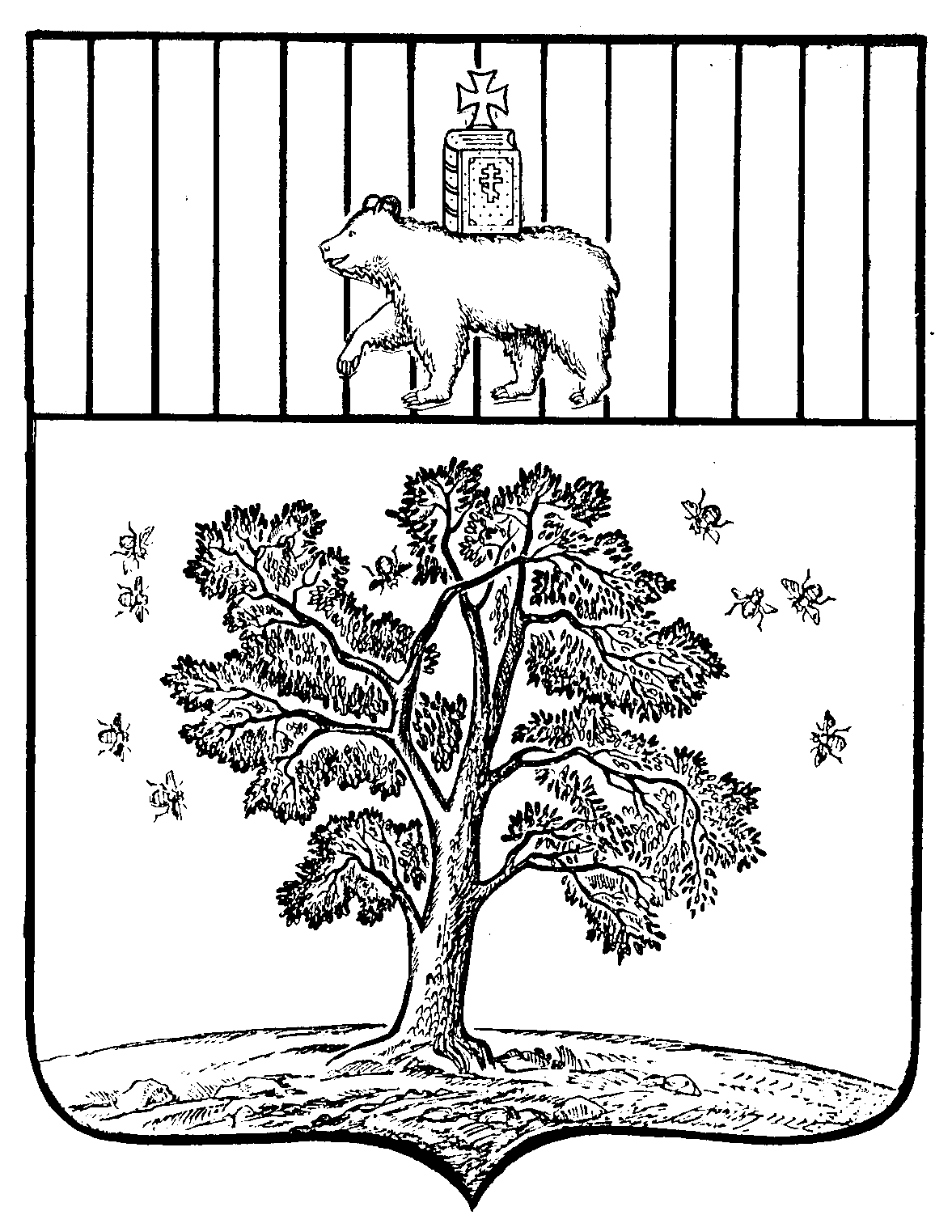 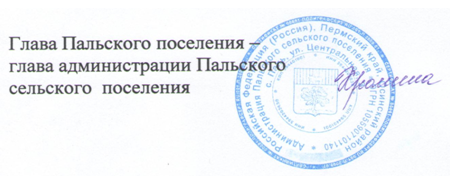 